ΑνακοίνωσηΛόγω εργασιών για την αποκατάσταση βλαβών στο δίκτυο του Συνδέσµου Ύδρευσης, θα πραγματοποιηθούν  πιθανές  διακοπές στη παροχή νερού τις πρωινές ώρες της  Κυριακής  28/01/2024  έως και την ολοκλήρωση  των εργασιών.Η διακοπή νερού θα επηρεάσει την πόλη της  Λευκάδας  και περιφερειακούς οικισμούς.Ευχαριστούμε για τη κατανόηση σας.Σύνδεσμος Ύδρευσης και Τμήμα Ύδρευσης του Δήμου Λευκάδας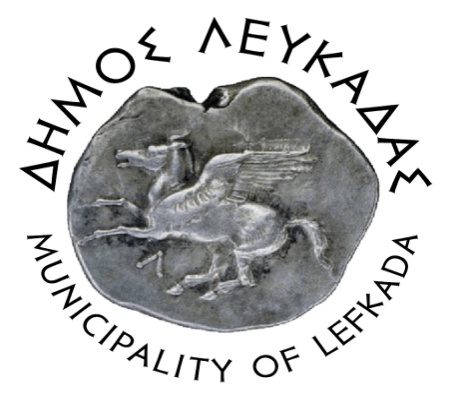 